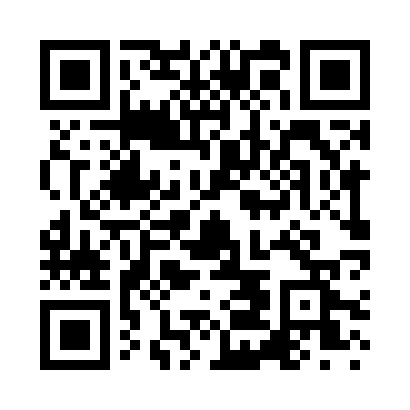 Prayer times for Saverna, EstoniaMon 1 Apr 2024 - Tue 30 Apr 2024High Latitude Method: Angle Based RulePrayer Calculation Method: Muslim World LeagueAsar Calculation Method: HanafiPrayer times provided by https://www.salahtimes.comDateDayFajrSunriseDhuhrAsrMaghribIsha1Mon4:136:401:175:407:5510:122Tue4:096:371:175:427:5710:153Wed4:056:341:165:447:5910:194Thu4:016:321:165:458:0210:225Fri3:576:291:165:478:0410:266Sat3:536:261:155:488:0610:297Sun3:486:231:155:508:0810:338Mon3:446:201:155:528:1010:369Tue3:396:181:155:538:1310:4010Wed3:356:151:145:558:1510:4411Thu3:306:121:145:568:1710:4812Fri3:256:091:145:588:1910:5213Sat3:206:071:145:598:2210:5614Sun3:156:041:136:018:2411:0015Mon3:106:011:136:028:2611:0516Tue3:075:581:136:048:2811:0917Wed3:065:561:136:058:3111:1118Thu3:055:531:126:078:3311:1219Fri3:045:501:126:088:3511:1220Sat3:035:481:126:108:3711:1321Sun3:015:451:126:118:4011:1422Mon3:005:421:126:138:4211:1523Tue2:595:401:116:148:4411:1624Wed2:585:371:116:168:4611:1725Thu2:575:351:116:178:4911:1826Fri2:565:321:116:188:5111:1927Sat2:555:291:116:208:5311:1928Sun2:535:271:116:218:5511:2029Mon2:525:241:106:228:5811:2130Tue2:515:221:106:249:0011:22